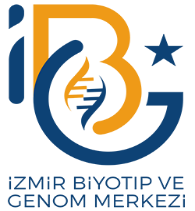 İZMİR BİYOTIP VE GENOM MERKEZİHAYVAN DENEYLERİ YEREL ETİK KURULUİZMİR BİYOTIP VE GENOM MERKEZİHAYVAN DENEYLERİ YEREL ETİK KURULUİZMİR BİYOTIP VE GENOM MERKEZİHAYVAN DENEYLERİ YEREL ETİK KURULUBAŞVURU FORMUBAŞVURU FORMUBAŞVURU FORMUBAŞVURU FORMUBAŞVURU FORMUForm No:Form No:Yayın Tarihi:Güncelleme TarihiGüncelleme TarihiProtokol Numarası:Başvuru Tarihi: 1.PROJE PERSONELİ1.PROJE PERSONELİ1.PROJE PERSONELİ1.PROJE PERSONELİ1.PROJE PERSONELİ1.PROJE PERSONELİProje YürütücüsününProje YürütücüsününProje YürütücüsününProje YürütücüsününProje YürütücüsününProje YürütücüsününAdı Soyadı: Adı Soyadı: Adı Soyadı: Ünvanı:Ünvanı:Ünvanı:Kurumu:Kurumu:Kurumu:Birimi:Birimi:Birimi:Telefon:Telefon:Telefon:e-posta adresi: e-posta adresi: e-posta adresi: İmzası: İmzası: İmzası: İmzası: İmzası: İmzası: Hayvan Deneylerini Gerçekleştirecek Proje PersonelininHayvan Deneylerini Gerçekleştirecek Proje PersonelininHayvan Deneylerini Gerçekleştirecek Proje PersonelininHayvan Deneylerini Gerçekleştirecek Proje PersonelininHayvan Deneylerini Gerçekleştirecek Proje PersonelininHayvan Deneylerini Gerçekleştirecek Proje PersonelininAdı SoyadıÜnvanıKurumuBirimiProjede Göreviİmzası2. GENEL PROJE BİLGİLERİ2. GENEL PROJE BİLGİLERİ2. GENEL PROJE BİLGİLERİProjenin Adı: Projenin Adı: Projenin Adı: Araştırmayı Destekleyen/Başvurulacak Kuruluş(lar):Araştırmayı Destekleyen/Başvurulacak Kuruluş(lar):Araştırmayı Destekleyen/Başvurulacak Kuruluş(lar):Deneylerde Kullanılacak Hayvanların: Deneylerde Kullanılacak Hayvanların: Deneylerde Kullanılacak Hayvanların: Türü:Yaşı:Ağırlığı:Alt Türü/Genetik Özelliği (Hat ismi):Alt Türü/Genetik Özelliği (Hat ismi):Toplam Sayısı:3. GEREKÇELER VE SEÇİLEN TÜRÜN UYGUNLUĞU Bu çalışma için neden canlı deney hayvanı kullanmak gerektiğini açıklayınız. Araştırılan bilginin elde edilmesinde geçerliliği kanıtlanmış alternatif yöntemler varsa tercih edilmelidir.Deney hayvanı kullanımının bilimsel gerekçesinin açıklanması gerekmektedir.(en fazla 50 kelime)Bu hayvan türü ve ırkının neden seçildiğini, çalışma açıklayınız (en fazla 50 kelime)4. HAYVAN SAĞLAMA VE BARINDIRMA Deney Hayvanları iBG-izmir Vivaryumu’ndan temin edilebilir, ilgili birim bu kısımda belirtilmelidir.. Harici kurumlardan temin edilecekse iBG-Vivaryum onayı alınmalıdır. Deney hayvanlarının sağlanacağı birim:Deney hayvanlarının barındırılacağı/çalışmanın yapılacağı birim, bakım şartları ve projenin süresini yazınız (özel bir bakım gerekiyorsa yazınız. Örneğin sürekli karanlıkta tutma, yağlı diyet ile besleme vb.)5. PROJE BİLGİLERİ Projenin özeti: (Amaç ve Materyal-Metodu içeren, en fazla 200 kelime olmalıdır) Literatüre getireceği yenilikler: (en fazla 50 kelime)YöntemHayvanlar üzerinde gerçekleştirilecek prosedürler: (Eğer aynı projeye bağlı birden fazla deney protokolü varsa, her bir deney protokolü için aynı tabloyu tekrar oluşturup yeni numara vererek detaylandırınız) (En fazla 250 kelime)Gruplar: (Hayvan deneylerinde kullanılacak grupları yazarken lütfen aşağıdaki tabloyu kullanın. Satır ve sütunların sayılarını ve isimlerini projenin gerekliliklerine göre değiştirebilirsiniz)Açıklama: İstatistiksel metod: (en fazla 50 kelime)Şiddet Sınıflandırması : (Protokolün uygulanması esnasında oluşan ağrıyı, Ek-1’e göre sınıflandırınız)Anestezi protokolü: (Eğer hayvanlara anestezi uygulanacaksa doz, süre ve anestezinin takibi için kullanılacak yöntemleri açıklamak zorunludur. iBG’de Eter kullanarak anestezi uygulaması yasaktır!)Analjezi (ağrı kesici) protokolü: (Eğer hayvanlara ağrı kesici uygulanacaksa doz, süre ve ağrının takibi için kullanılacak yöntemleri açıklamak zorunludur)Hayvanların sağlık/refah takibi: (Hayvanların deney boyunca ne sıklıkla gözleneceği, hangi sağlık parametrelerinin kullanılacağını, hangi koşullarda hayvanların deney grubundan çıkarılacağını ve akıbetini yazmak zorunludur)Deneyin sonlandırılması: (Deneylerin hangi parametreler referans alınarak ve hangi metotla sonlandırılacağını ve deney sonunda hayvanların akıbetini (ötenazi, test yapılması, doku diseksiyonu…vb) yazmak zorunludur)Ötenazi protokolü: (Hangi metotla ötenazi yapılacağının yazılması zorunludur. iBG’de Eter kullanarak ötenazi protokolü uygulanması yasaktır!)Planlanan hayvan deneylerinin 3R (Replacement, Reduction, Refinement) ilkelerine uygunluğunu açıklayınız: (En fazla 50 kelime)KaynaklarDeney süresince hayvan sağlığı ve post operatif bakım için görevli araştırma personelinin:Deney süresince hayvan sağlığı ve post operatif bakım için görevli araştırma personelinin:Adı, SoyadıTelefonuDeney süresince veya sonrasında ortaya çıkabilecek biyolojik ve çevresel risk faktörlerini açıklayınız 6. TAAHHÜTNAME Proje Adı:İBG-HADYEK Yönergesini okudum. Yönergeye uygun olarak çalışacağımızı,Onay alınmış çalışmada; Deney Hayvanları Kullanım Sertifikası bulunmayan kişilere deney hayvanlarında herhangi bir işlem yaptırmayacağımı,Çalışma sürecinde işlemlerde ve çalışma ekibinde yapılacak değişiklikler için Yerel Etik Kurul’un iznini alacağımı,Çalışmanın bitimini müteakip 3 ay içerisinde Yerel Etik Kurul’a bildireceğimi,Bu çalışma süresince, İBG-HADYEK yönergesinde yer alan etik ilkelere uyacağımızı, beklenmeyen ters bir etki veya olay olduğunda derhal İBG-HADYEK’e bildireceğimizi taahhüt ederim/ederiz. 7. ÇIKAR İLİŞKİ BELGESİProje Adı: Söz konusu projede herhangi bir çıkar ilişkisi bulunmadığını beyan ederim  Söz konusu projede çıkar ilişkisi bulunmaktadır (Açıklayınız):